尊敬的先生/女士：1	我很高兴地通知您，应乌干达通信委员会（UCC）的盛情邀请，国际电信联盟（ITU）将与乌干达计算机应急响应团队（UG-CERT）合作，并在非洲计算机应急响应团队（AfricaCERT）的支持下，于2023年11月20日至23日在乌干达坎帕拉举办“非洲区域网络安全峰会”。2	在日益相互关联的全球环境中，网络安全对于保护精细数据、加固重要基础设施以及增强数字交易中的信任变得至关重要。国际电联全权代表大会第130号决议强调，必须加强国际电联在建立ICT应用的信心和安全方面的作用，该决议是本次区域网络安全峰会的核心和指导原则。本次峰会还符合其他多项重要决议，如关于网络安全的WTSA第50号决议、倡导建立国家计算机事件响应团队（尤其关注发展中国家）的WTSA第58号决议，以及支持组建计算机事件响应团队（CIRT）（尤其是在不发达国家）并促进其合作的WTDC第69号决议。峰会还认可并遵守WTDC第45号决议，该决议支持加强网络安全领域的合作战略，包括打击和减少垃圾邮件。此外，本次峰会的目标与非洲区域性举措3的优先事项相一致，该举措强调电信/ICT部署中的可信度、安全性和安保以及个人信息保护，而WTSA第89号决议则建议利用ICT来缩小金融包容性方面的差距。峰会的目标包括但不限于：–	介绍ITU-T第17研究组的工作，并展示有关安全的主要标准，特别关注关于“创建和运行网络防御中心的框架”的ITU-T X.1060建议书；–	促进交流电信运营商安全基准和新兴技术安全方面的最佳做法、经验和教训；–	展示国际电联数字金融服务（DFS）安全实验室，以及向发展中国家提供的、关于为数字金融服务实施稳健的安全保证框架的实用指南；–	探讨评估电信网络关键基础设施网络复原力的方法，重点是数字金融服务的基础设施和应用安全；以及–	为非洲区域的网络安全专家提供一个平台，加强他们在保护关键基础设施和应对网络安全领域新出现的威胁方面的准备、应变和协调能力。3	峰会将包括以下活动：–	2023年11月20日：国际电联关于“加强数字经济安全”的讲习班–	2023年11月21日：“数字金融服务”安全学习实验室–	2023年11月22日：网络演习–	2023年11月23日：ITU-T第17研究组非洲区域组（SG17RG-AFR）会议峰会期间还将举办缩小标准化差距（BSG）培训班，特别关注如何在国家框架内切实落实ITU-T安全建议书。4	本次峰会面向电信监管机构、国家网络安全机构、部委、服务和解决方案提供商及供应商、学术界、研发机构和其他从事安全相关事务的组织的代表。所有感兴趣的利益攸关方，包括国际电联成员国、部门成员、部门准成员和学术机构，以及来自国际电联成员国并希望为这项工作做出贡献的任何个人，均可免费参加（2023年11月20日至22日）。按照WTSA第54号决议（2022年，日内瓦，修订版）（做出决议4-6）的规定，除区域组邀请的与会者以外，来自非洲区域的成员国、部门成员和学术界的代表，以及属于第17研究组和非洲区域的部门准成员的代表均可参加于2023年11月23日举行的SG17RG-AFR会议。5	这些活动的所有相关信息（日程草案、发言人、注册链接）将通过以下网页公布：https://www.itu.int/en/ITU-T/Workshops-and-Seminars/2023/1120/Pages/default.aspx。如有更多信息，该网页将定期更新。鼓励与会者定期查看网页更新。6	向与会者提供的一般性信息，包括酒店住宿、交通和签证要求，可在上述国际电联网站上查阅。所有计划参加讲习班的与会者必须进行注册。请尽快在以下网址填写在线注册表：https://www.itu.int/net4/CRM/xreg/web/registration.aspx?Event=C-00012871。为使主办方能够做出必要的后勤安排，鼓励现场参会者进行预注册，最迟请于2023年11月1日前完成现场参会注册。请注意，参加各活动的预注册仅可通过在线方式进行。请注意，参加ITU-T第17研究组非洲区域组会议（SG17RG-AFR）需要单独注册。有关该区域组会议的更多信息，请访问SG17RG-AFR网页：http://itu.int/go/tsg17rgafr。7	谨在此提醒您，一些国家的公民需要获得签证才能进入乌干达并在乌干达逗留。签证必须从代表乌干达驻贵国的办事机构（大使馆或领事馆）申领，如贵国没有此类机构，则请向驻离出发国最近的国家的此类机构申领。有关签证要求的更多信息可在活动网站的“实用信息”区获取。顺致敬意！电信标准化局主任
尾上诚藏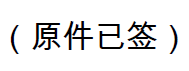 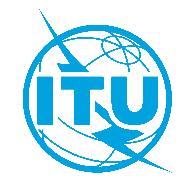 国 际 电 信 联 盟电信标准化局2023年7月17日，日内瓦文号：电信标准化局第122号通函
TSB活动/GM致：–	国际电联各成员国主管部门–	ITU-T部门成员–	ITU-T部门准成员–	国际电联学术成员联系人：Gillian Makamara致：–	国际电联各成员国主管部门–	ITU-T部门成员–	ITU-T部门准成员–	国际电联学术成员电话：+41 22 730 5893致：–	国际电联各成员国主管部门–	ITU-T部门成员–	ITU-T部门准成员–	国际电联学术成员传真：+41 22 730 5853致：–	国际电联各成员国主管部门–	ITU-T部门成员–	ITU-T部门准成员–	国际电联学术成员电子邮件：tsbsg17@itu.inttsbevents@itu.int抄送：–	各研究组正副主席；–	电信发展局主任；–	无线电通信局主任；–	国际电联非洲区域代表处主任事由：非洲区域网络安全峰会
（乌干达坎帕拉，2023年11月20-23日）非洲区域网络安全峰会
（乌干达坎帕拉，2023年11月20-23日）